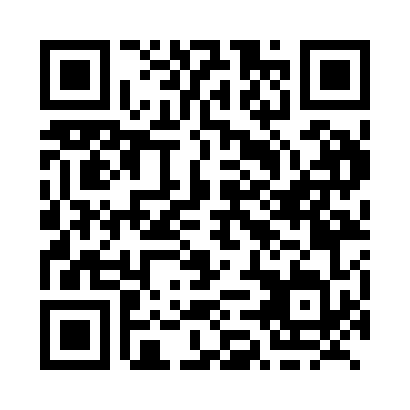 Prayer times for Crammond, Alberta, CanadaMon 1 Jul 2024 - Wed 31 Jul 2024High Latitude Method: Angle Based RulePrayer Calculation Method: Islamic Society of North AmericaAsar Calculation Method: HanafiPrayer times provided by https://www.salahtimes.comDateDayFajrSunriseDhuhrAsrMaghribIsha1Mon3:335:231:437:2010:0211:522Tue3:345:241:437:2010:0111:523Wed3:345:251:437:2010:0111:524Thu3:345:261:437:2010:0011:525Fri3:355:271:437:1910:0011:526Sat3:365:281:447:199:5911:517Sun3:365:291:447:199:5811:518Mon3:375:301:447:189:5811:519Tue3:375:311:447:189:5711:5010Wed3:385:321:447:189:5611:5011Thu3:385:331:447:179:5511:5012Fri3:395:341:447:179:5411:4913Sat3:405:351:457:179:5311:4914Sun3:405:361:457:169:5211:4815Mon3:415:381:457:169:5111:4816Tue3:425:391:457:159:5011:4717Wed3:425:401:457:149:4911:4718Thu3:435:411:457:149:4811:4619Fri3:445:431:457:139:4711:4620Sat3:445:441:457:129:4611:4521Sun3:455:451:457:129:4411:4522Mon3:465:471:457:119:4311:4423Tue3:475:481:457:109:4211:4324Wed3:475:501:457:099:4011:4225Thu3:485:511:457:099:3911:4226Fri3:495:531:457:089:3711:4127Sat3:495:541:457:079:3611:4028Sun3:505:551:457:069:3411:3929Mon3:515:571:457:059:3311:3930Tue3:525:591:457:049:3111:3831Wed3:526:001:457:039:2911:37